Административная процедура 9.3.6.ЗАЯВЛЕНИЕо выдаче подписанного акта проверки осуществления консервации незавершенного строительством жилого дома, дачи, а также благоустройства земельного участка, на котором проведена консервация такого дома, дачи Прошу выдать подписанный акт проверки осуществления консервации незавершенного строительством жилого дома, по адресу: Гродненская область, г.п. Зельва, ул. Пушкина, д. 107, а также благоустройства земельного участка, на котором проведена консервация вышеуказанного дома. К заявлению прилагаю документы: Документ, подтверждающий право на земельный участок на 1 л. в 1 экз.01.09.2015										И.И. Иванова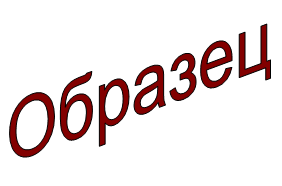 Зельвенский районный исполнительный комитетИвановой Инны Ивановнызарегистрированной по месту жительства г.п. Зельва, ул. Пушкина, д. 107паспорт КН 1730123идентификационный номер4040578К029РВ0выдан Зельвенским районным отделом внутренних дел Гродненской области, 13.06.2008тел. +375 ХХ ХХХ-ХХ-ХХ